CRNA GORA                                                                                  Ul. Maršala Tita bb,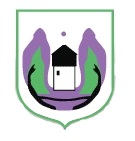 OPŠTINA ROŽAJE	 84310 Rožaje, Crna Gora                                                                            tel: (+382) 051/270-430                                       fax: (+382) 051/270-431                                                                   e-mail: opstina_rozaje@t-com.me	web: https://www.rozaje.me/SLUŽBA PREDSJEDNIKA                                                                                     Broj:    01-037/24-47                                                                                         12.01.2024.godine                             Na osnovu člana 11 Zakona o slobodnom pristupu informacijama („Sl. list CG“, br. 44/12 i 30/17), Predsjednik opštine Rožaje,  d o n o s i: V O D I Čza pristup informacijama u posjedu Službe predsjednikaopštine  Ovaj Vodič omogućava pravnim i fizičkim licima da se upoznaju sa postupkom ostvarivanja prava na pristup informacijama iz nadležnosti Službe predsjednika opštine Rožaje, a u skladu sa Zakonom o slobodnom pristupu informacijama („Sl. list CG“, br. br. 44/12 i 30/17). I – OSNOVNI PODACI O SLUŽBI PREDSJEDNIKA  OPŠTINE ROŽAJESjedište i adresa Službe predsjednika opštine Rožaje je u Rožajama, ul. M.Tita br.1, telefon broj: 051/270-430, e-mail: opstina_rozaje@t-com.me, web sajt: www.rozaje.me II – VRSTE INFORMACIJA U POSJEDU SLUŽBE PREDJSEDNIKA OPŠTINE Pravilnik o unutrašnjoj organizaciji i sistematizaciji radnih mjesta u Službi predsjednika opštine,Godišnji izvještaj o radu predsjednika opštine;Odluke, rješenja, zaključke, ugovore, sporazume i druge akte iz nadležnosti predsjednika opštine;Akte iz međunarodne, prekogranične i drugih vidova saradnje predsjednika opštine i međunarodnih institucija, ambasada i dr.;Rješenja po osnovu ostvarivanja radnih prava službenika i namještenika u Službi predsjednika;Rješenja o slobodnom pristupu informacijama u Službi predsjednika;Knjiga pošte- evidencija primljenih i poslatih akata i interna dostavna knjiga;Evidencije prisustva na poslu.Podzakonska akta (uredbe, odluke, pravilnici, uputstva);Zakoni; III – POSTUPAK ZA PRISTUP INFORMACIJAMAPokretanje postupkapostupak se pokreće pismenim zahtjevom, putem pošte ili elektronskim putem (obrazac se može preuzeti na sajtu opštine); na zahtjev se ne plaća administrativna taksa; zahtjev treba da sadrži: osnovne podatke o traženoj informaciji, način na koji se želi ostvariti pristup informacijama, podatke o podnosiocu zahtjeva (ime i prezime, prebivalište ili boravište, naziv firme i sjedište), odnosno njegovog zastupnika, predstavnika ili punomoćnika, zahtjev se može podnijeti na propisanom obrascu ili u slobodnoj formi. Način podnošenja zahtjeva neposredno na arhivi (Građanski biro) putem pošte, na adresu ul. M.Tita br.1, Opština Rožajena e-mail: opstina_rozaje@t-com.meNačin ostvarivanja prava na pristup informaciji             Pristup informaciji može se ostvariti: neposrednim uvidom u informaciji ili javnu evidenciju u prostoriji Službe predsjednika opštine Rožaje; prepisivanjem informacije od strane podnosioca zahtjeva u prostoriji Službe predsjednika opštine Rožaje; prepisivanjem, fotokopiranjem ili prevođenjem informacije od strane Službe predsjednika opštine Rožaje i dostavljanjem prepisa, fotokopije ili prevoda podnosiocu zahtjeva neposredno putem pošte ili elektronskim putem licima sa invaliditetom pristup informacija omogućava se načinom i u obliku koji odgovara njihovim potrebama; Rješavanje po zahtjevu i pravna zaštita po zahtjevu za pristup informaciji rješava se najkasnije u roku od 15 dana od dana podnošenja urednog  zahtjeva, osim u slučaju zaštite života i slobode lica kada se po zahtjevu rješava u roku od 48 sati;rješenjem kojim se dozvoljava pristup informacijama određuje se način i rok pristupa informaciji i troškovi postupka;pristup informacijama se ostvaruje u roku od 3 dana od dana dostavljanja rješenja kojim je pristup dozvoljen, a nakon uplate troškova postupka ukoliko su isti određeni. Troškovi postupka troškove postupka snosi lice koje traži pristup informacijama; troškovi postupka odnose se samo na stvarne troškove u pogledu prepisivanja, fotokopiranja, prevođenja i dostavljanja tražene informacije; troškovi postupka plaćaju se prije izvršenja rješenja; invalidna lica ne plaćaju troškove; Troškovi postupka utvrđuju se na osnovu Uredbe o naknadi troškova u postupku za pristup informacijama (Sl.list CG br. 66/16)troškovi postupka plaćaju se u korist Budžeta opštine Rožaje na žiro račun broj 510-1842-43 kod Crnogorske komercijalne banke.IV – OVLAŠĆENA I ODGOVORNA LICARahman Husović, Predsjednik Opštine RožajeRabela Murić, Samostalna savjetnica I u Službi predsjednika Opštine RožajeV – OBJAVLJIVANJE VODIČAOvaj Vodič je objavljen na oglasnoj tabli i zvaničnoj Web stranici opštine Rožaje.                                                                                                         PREDSJEDNIK                                                                                                         Rahman Husović s. r